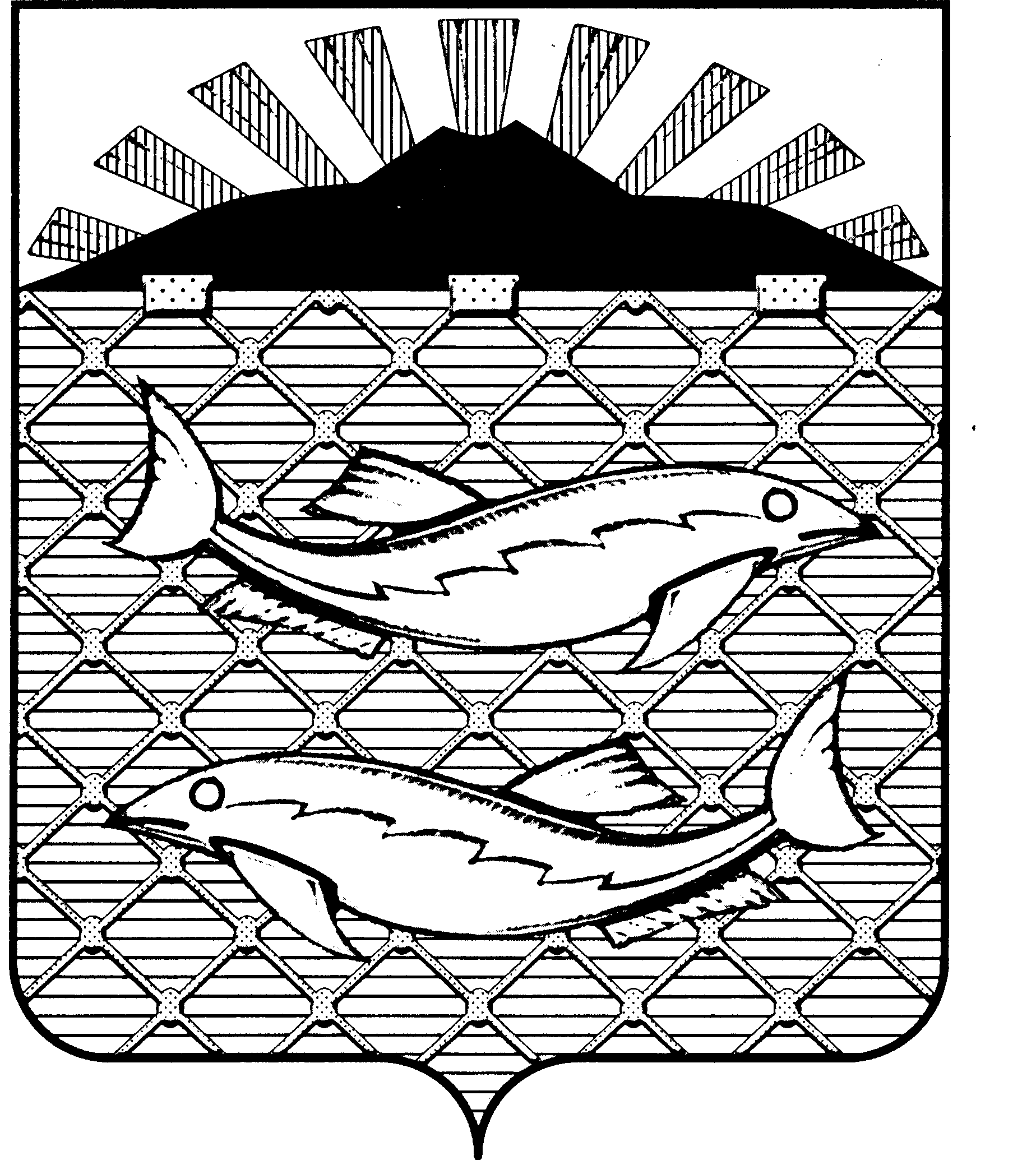 АДМИНИСТРАЦИЯ МУНИЦИПАЛЬНОГО ОБРАЗОВАНИЯ«ЮЖНО-КУРИЛЬСКИЙ ГОРОДСКОЙ ОКРУГ»694500, Сахалинская область, пгт.Южно-Курильск, пл.Ленина, 1, тел./факс (424-55) 2-12-53, 2-12-10E-mail: y-kurilsk@adm.sakhalin.ru       http://www.yuzhno-kurilsk.ru________________________________________________________________________________________________                Протокол-заключениео результатах общественных обсуждений проектаПрограммы профилактики рисков причинения вреда (ущерба) охраняемым законом ценностям в рамках муниципального контроля на автомобильном транспорте, городском наземном электрическом транспорте и в дорожном хозяйстве муниципального образования                                 «Южно-Курильский городской округ» на 2022 годпгт. Южно-Курильск                                                                                       01.12.2021                                                                                                В соответствии с требованиями постановления Правительства РФ от 25.06.2021 № 990 «Об утверждении Правил разработки и утверждения контрольными (надзорными) органами программы профилактики рисков причинения вреда (ущерба) охраняемым законом ценностям» с 1 октября по 1 ноября 2021 года проводились общественные обсуждения проекта Программы профилактики рисков причинения вреда (ущерба) охраняемым законом ценностям в рамках муниципального контроля на автомобильном транспорте, городском наземном электрическом транспорте и в дорожном хозяйстве муниципального образования «Южно-Курильский городской округ» на 2022 год.          Оповещение о начале общественных обсуждений и проект, подлежащий рассмотрению на общественных обсуждениях, опубликован на официальном сайте органов местного самоуправления http://www.yuzhnokurilsk.ru/ во вкладке «Муниципальный контроль».          Предложений и замечаний от участников общественных обсуждений, в том числе граждан, являющихся участниками общественных обсуждений и постоянно проживающих на территории, в пределах которой проводились общественные обсуждения, не поступало.         Общественные обсуждения считать проведенными и состоявшимися.          Проект Программы профилактики рисков причинения вреда (ущерба) охраняемым законом ценностям в рамках муниципального контроля на автомобильном транспорте, городском наземном электрическом транспорте и в дорожном хозяйстве муниципального образования «Южно-Курильский городской округ» на 2022 год рассмотрен на заседании общественного совета МО «Южно-Курильский городской округ» (протокол от 15.11.2021), по результатам которого принято решение к ее утверждению.Вице-мэр МО «Южно-Курильский городской округ»         ___________   Д.Ю.Кан Директор департамента ТЭК и ЖКХМО «Южно-Курильский городской округ»         ___________   Р.А.Кухалашвили